Общественный контроль за реализацией проектов, согласно графику выездов. 15.07.2021В районе продолжается асфальтирование дорог в рамках  регионального проекта «Развитие транспортного комплекса  Приморского края».15.07.2021 комиссия в составе сотрудников администрации района, специалистов технического центра Кавалеровского городского поселения и общественных наблюдателей побывала на объектах с проверками, проконтролировала ход работ на участках дорог.К сожалению, проверка выявила факты нарушения сроков, необоснованного приостановления работ на ряде объектов. Есть отставания подрядчиков от графиков на объектах по ул. Водительская и Промысловая в п. Горнореченский. Приостановлено асфальтирование по ул. Невельского (район  МОУ СОШ №2), ул. Комсомольская  (район спортивного комплекса «Кристалл»). Работы не начаты по ул. Калинина пгт Кавалерово (район Детской поликлиники), а так же по  ул. Подгорная до примыкания с ул. Арсеньева (подъезд к Детской школе искусств).С момента последнего выезда 01.07.2021 практически  никаких изменений выполненных работ не произошло. Администрация Кавалеровского муниципального района и общественные наблюдатели взяли под особый контроль соблюдение сроков исполнения работ подрядчиками.Фото отчет: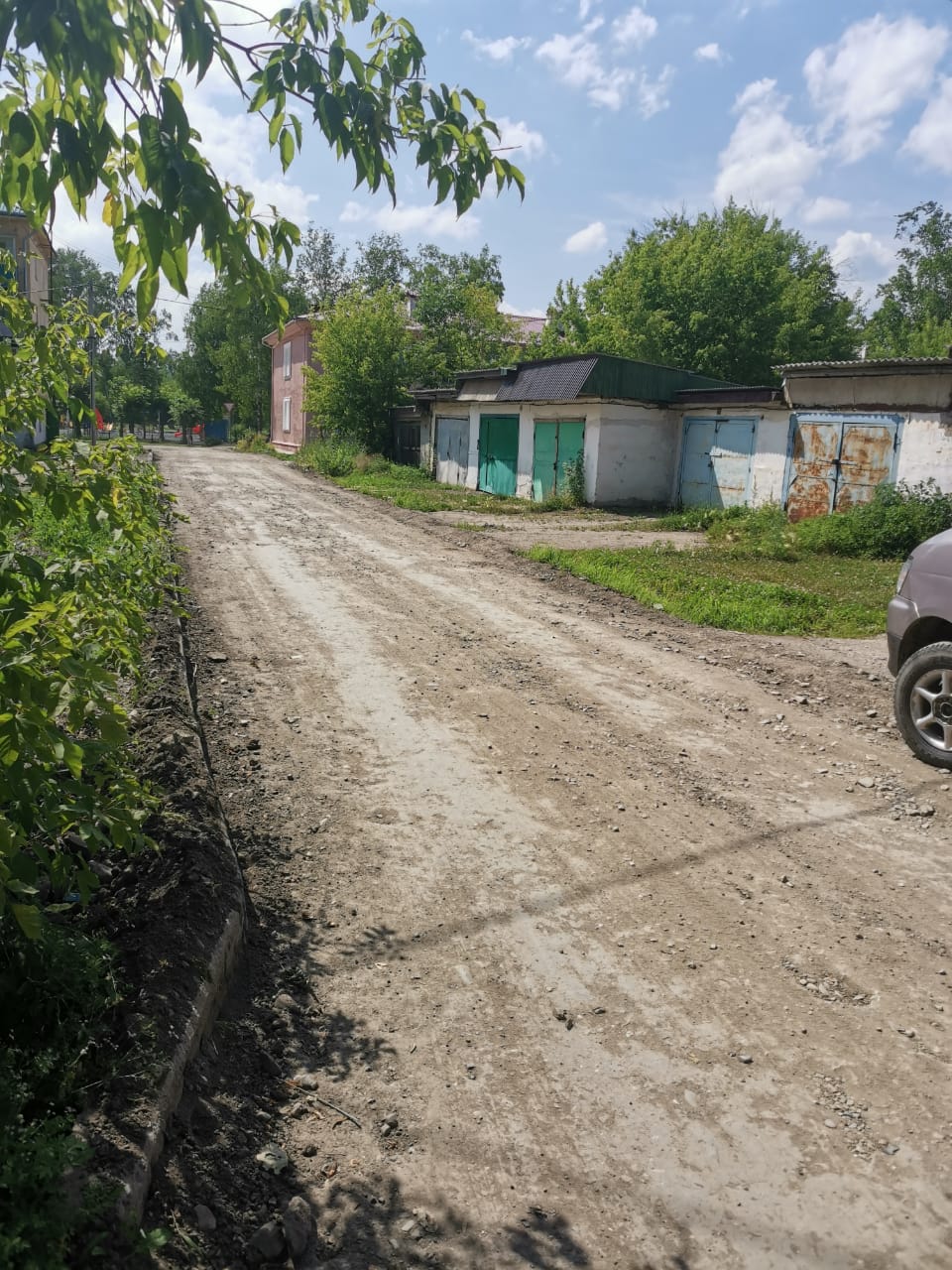 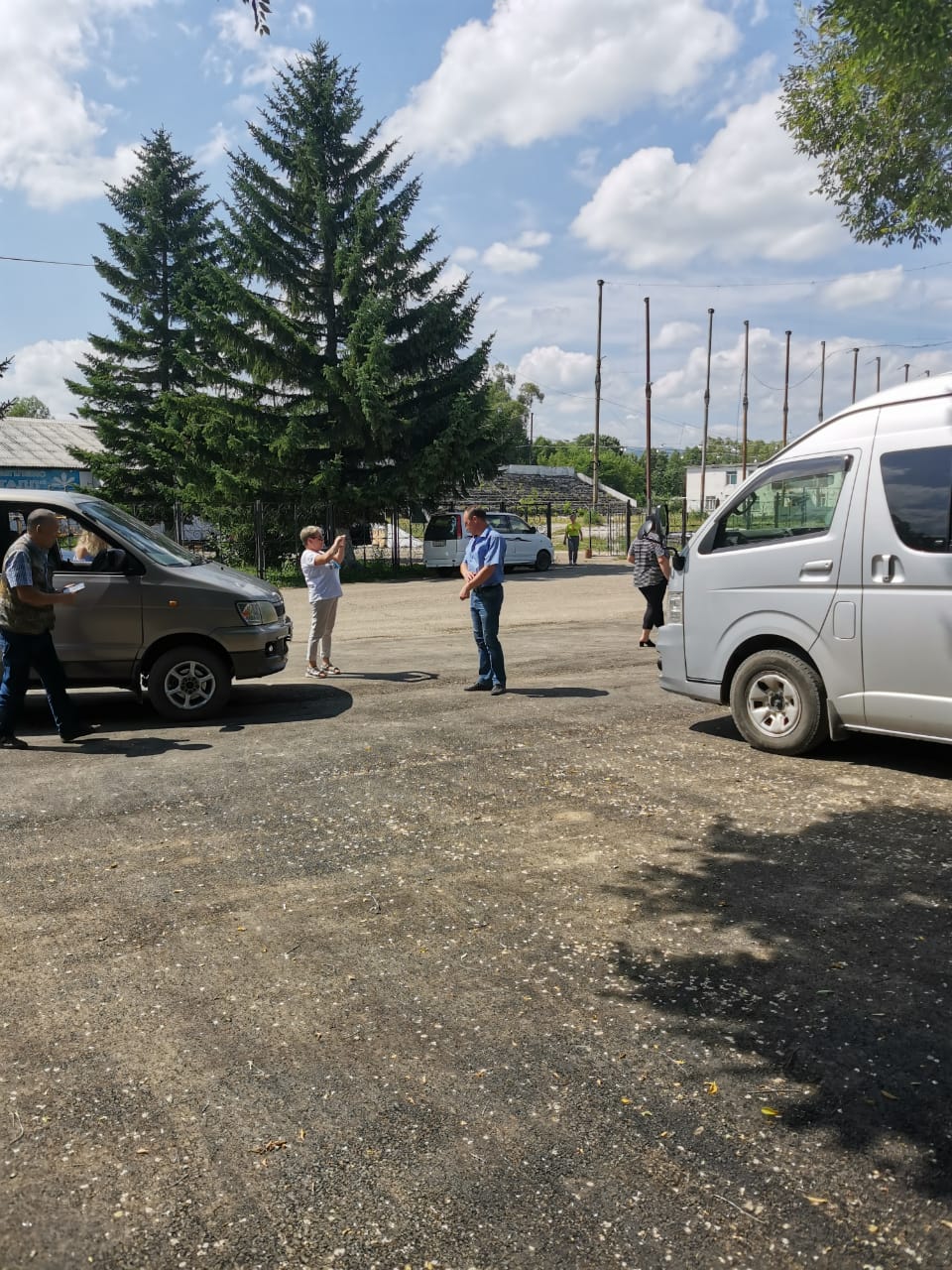 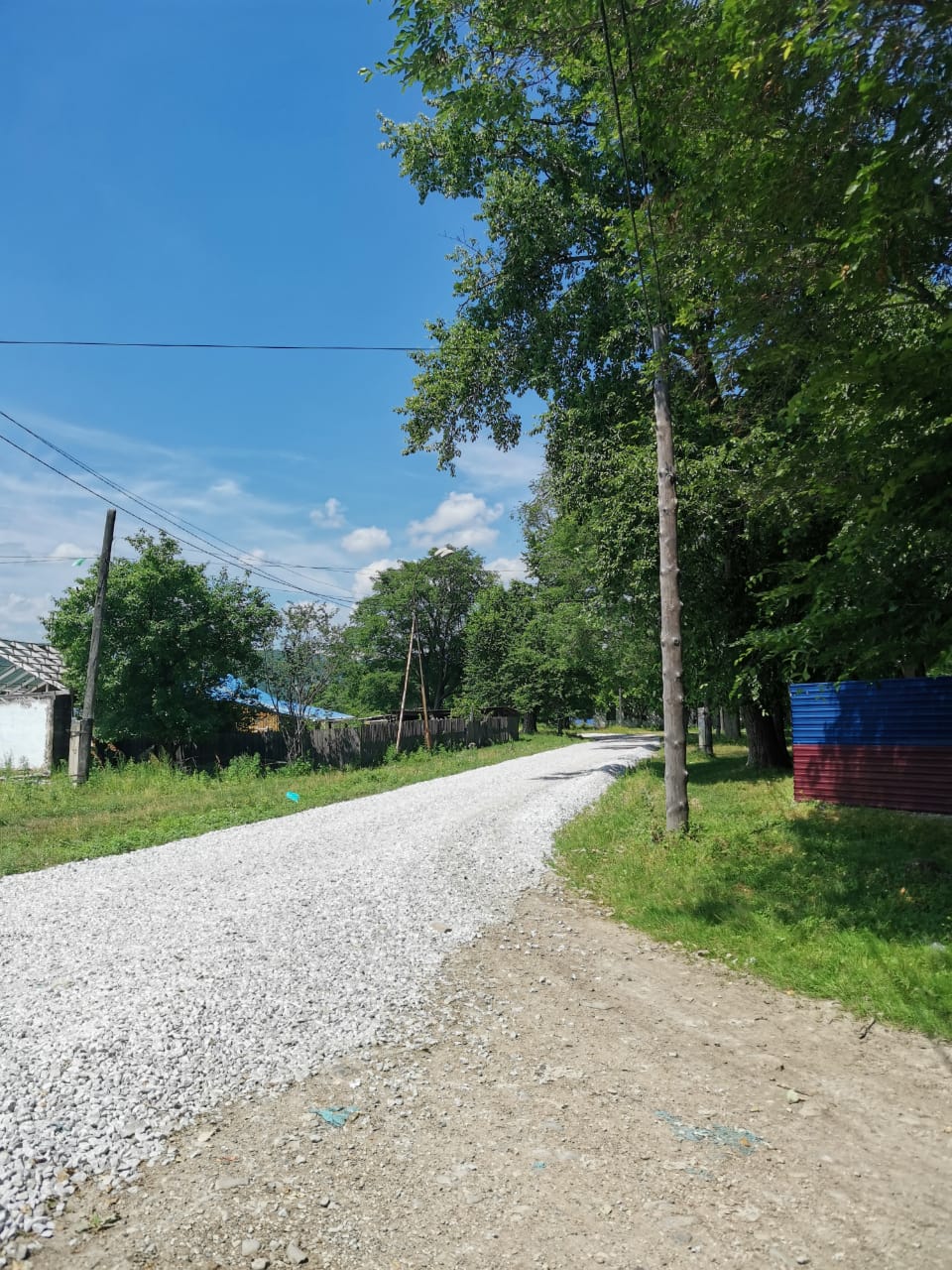 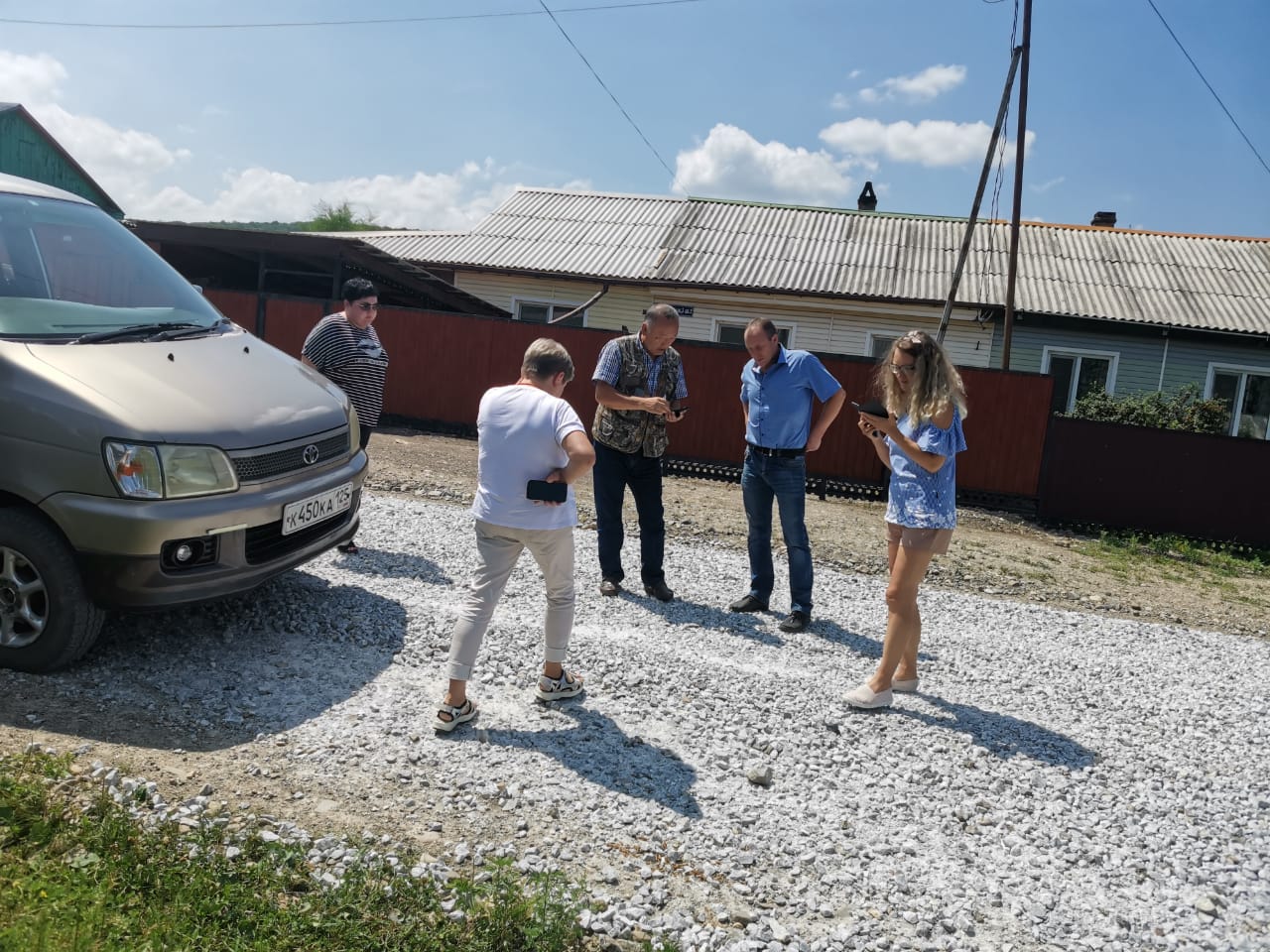 